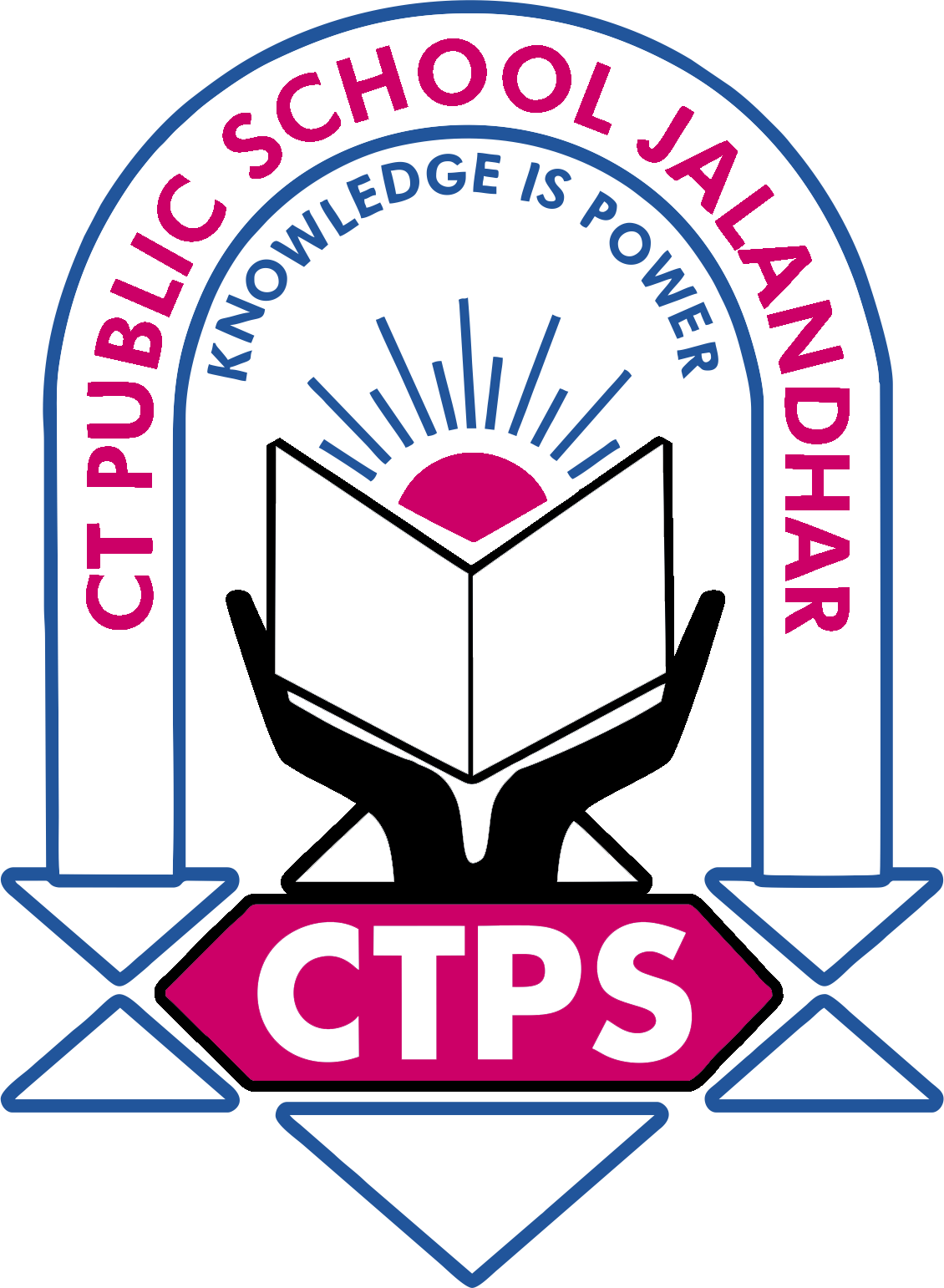 CT PUBLIC SCHOOLCLASS +2 COMMERCEHOLIDAY HOME WORKHope your summer is filled with reading, writing, and most of all...fun! Have a restful summer and enjoy some good books! Hoping your summer includes lots of family time, ice cream, swimming, laughter, and fabulous memories. We wish you all a safe and fun summer!1 EconomicsMake a file on any topic of Macro Or Indian economy . For art integration, Models given in class according to the alloted groups. Sample file for reference already shared in group.2 *Financial marketing management* Write and learn the following questions in fair notebook.1.Explain market participants in detail.2.What are market segments and their products ?3.what are the recent reforms in india security markets?4.what are the conditions imposed by SEBI for stock brokers?5.what are the eligible criteria at NSE ?6.what is the admission procedure for new membership at NSE ?7..how the trading membership can be surrendered?8. Explain the different basis of suspension of membership.9. What are the consequences of suspension ?10.what are the consequences of expulsion ? 3*Accountancy* -Solve the Questions given in the pdf in your fair notebooks.And complete your notebooks till 4th chapter. 4 *Business studies-* Solve the case studies given in pdf in your fair notebooks and complete your project files5* Physical education Practical File܀Physical Fitness Test :SAI Khelo India test, Brockport Physical Fitness Test (BPFT)^ * Yogic Practices*** Test for CWSN (any 4 items out of 27items but 1 item from each component: Aerobic function, Body Composition, Muscular strength & endurance, range of motion or flexibility)**Basketball, Football, Kabaddi, Kho-Kho, Volleyball, Handball, Hockey, Cricket. **CWSN (Children With Special Needs - Divyang): Bocce/Boccia, Sitting Volleyball, Wheel Chair Basketball, Unified Badminton, Unified Basketball, Unified Football, Blind Cricket, Goalball, Floorball, Wheel chair races and throws, or any other sport/games of choice.**Children With Special Needs may opt any one sport/game from the list as alternative for Yogic Practices. However, the sport/game must be different for skill of Game and alternate to yogic practices.***Record File shall include:Practical-1: Fitness tests administration.Practical-2: Procedure for Asanas, Benefits & Contraindication for any two Asanas for each lifestyle disease.Practical-4: Anyone game of your choice out of the list above. Labelled diagram of field & equipment (Rules, Terminologies & Skills).6 *Music*DifinationSadra, dadra .Gram , murchnaand time  theory of raagLearn and write on note book*Prepare music file**Mention raag** Raag bharav both khyaaldescriptionnotation alap and taan*   Raag bhegeswari discription notation alap and taanTaal rupak and jhaptaal7 *Painting*Prepare 2 sheets of landscape in holidays.8*English*1.Read three chapters from:-Flamingo:-Prose  'The Rattrap'by Selma Lagerlof , Poetry - 'Keeping Quite' by Pablo NerudaVistas:- 'The Tiger King' by KalkiAnd summerise them in your own words in your fair English notebook. 2.Read any English newspaper daily. Paste atleast 10 cut outs from the paper in a project file. And prepare a report in your own words.3.Write a report on the topic - 'Why do we study Literature' in 500 words.                                     OrWrite a debate in a project file on the topic 'Should homeworks be given during vacation.'4. Prepare a poster making on the lesson 'Lost Spring' by Anees Jung. 5. Frame the English CBSE Syllabus beautifully in your notebook. 